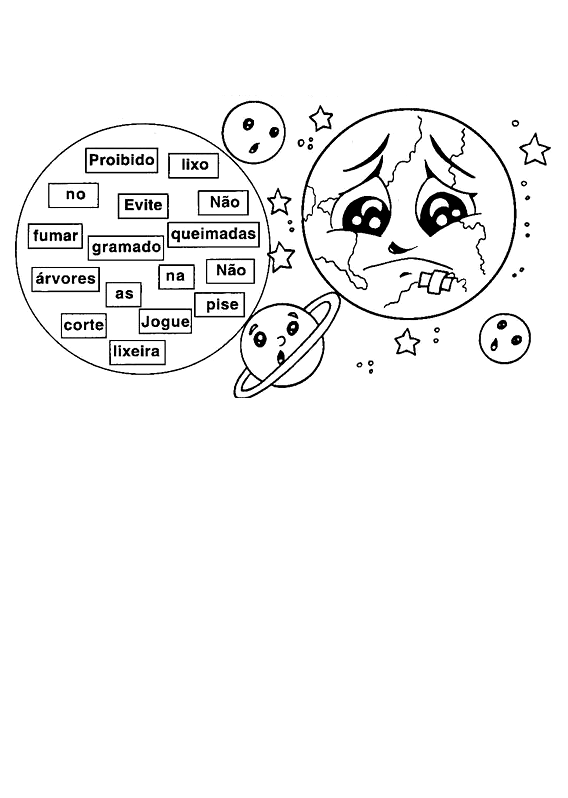 Utilize as palavras que estão dentro do globo e forme slogans de conscientização           ecológicaEfeito estufaO carbono presente na atmosfera garante uma das condições básicas para a existência de vida no nosso planeta: a temperatura. A Terra é aquecida pelas radiações infravermelhas emitidas pelo Sol até um a temperatura de – 27C. Essas radiações chegam à superfície e são refletidas para o espaço. O carbono forma uma redoma protetora que aprisiona parte dessas radiações infravermelhas e as reflete novamente para a superfície. Isso produz um aumento de 43 C na temperatura média do planeta, mantendo-a em torno dos 16 C. Sem o carbono na atmosfera a superfície seria coberta de gelo. O excesso de carbono, no entanto, tenderia a aprisionar mais radiações infravermelhas, produzindo o chamado efeito estufa: a elevação da temperatura média a ponto de reduzir ou até acabar com as calotas de gelo que cobrem os pólos. A queima da    cobertura vegetal nos países subdesenvolvidos é responsável por 25% desse aumento. A  maior fonte, no entanto, é a queima de combustíveis fósseis, como o petróleo, principalmente nos países desenvolvidos.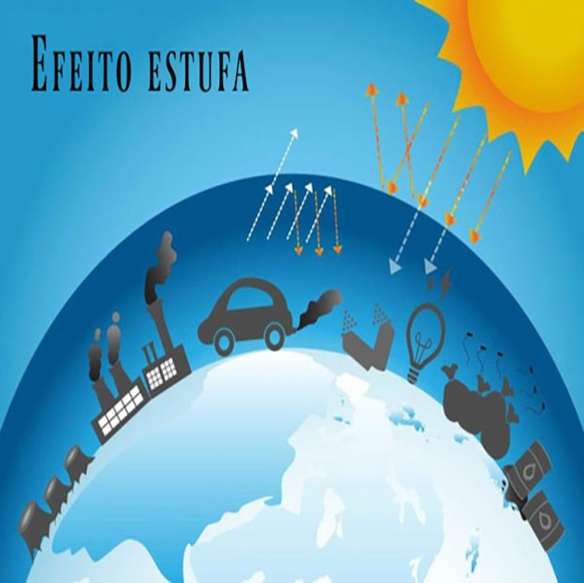 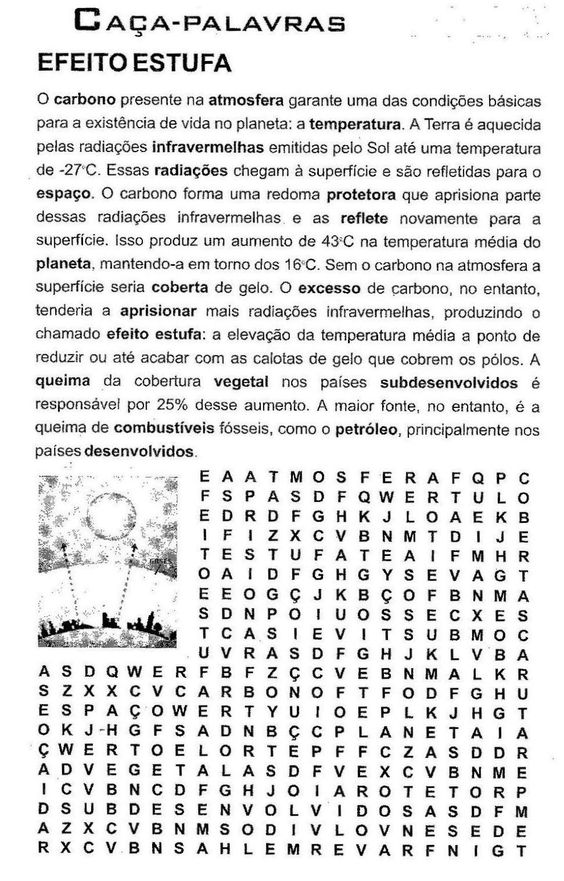 